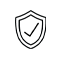 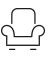 Tests	Building hardware – Hardware for sliding doors and folding doors according to EN 1527 / 2013Duration of functionality: Class 6 (highest class = 100,000 cycles)Hardware for furniture – Roller fittings for sliding doors according to EN 15706 : 2008 – Level 3Overload testFunctional testWarranty	With the exception of parts subject to wear and tear, Hawa warrants the flawless functioning of the products delivered by it, as well as the durability of all parts, for a period of 2 years commencing from the transfer of risk.Product Design	Hawa Variotec 150 GR - additional frame profiles for Hawa Variotec 150 GVInterfaces	Seal and wall connectionsCentering of door elements and minimal sealing using sealing profilesStacking areaIndividual stacking area positioning possibleFloorProcessing on floor for guide track or locks